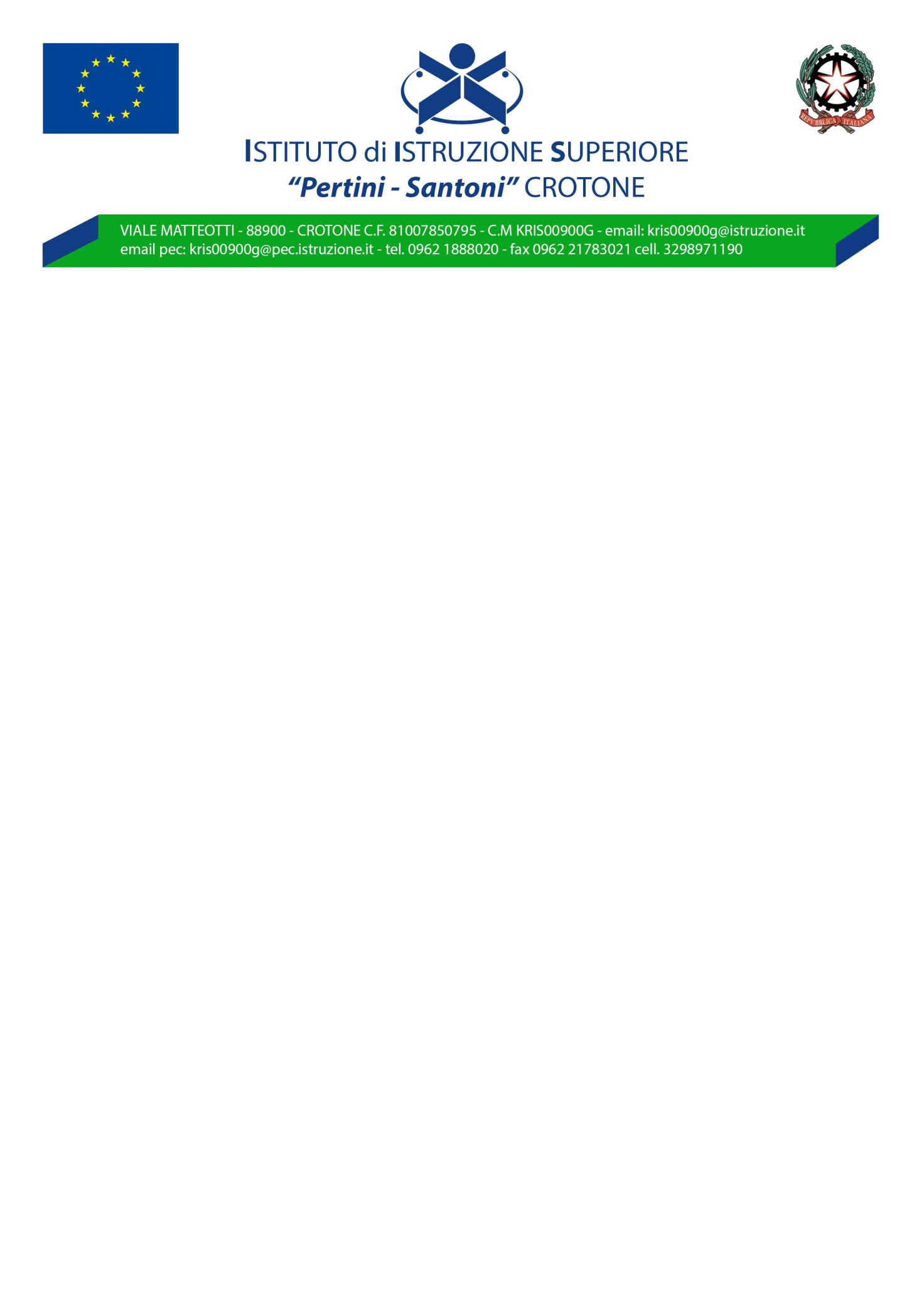 Anno scolastico 2021/2022Collegio Docenti del 11 maggio 2022 –  Verbale n°6Il giorno 11  del mese di maggio dell’anno 2022 alle ore 15:00 si è riunito il Collegio dei Docenti ,  presso l’Auditorium della sede Pertini, regolarmente convocato dal DS con circolare n. 148 n. prot. 0004872 del  04/05/2022 per deliberare sul seguente ordine del giorno:Approvazione verbale seduta precedente;Approvazione libri di testo a.s. 2022/2023 “Circolare Ministeriale 5022 del 28/02/22”;Documento del 15 maggio 2022Criteri per scrutini finali in applicazione all’ordinanza ministeriale n. 65 del 14 marzo 2022- crediti formativi; Deroghe alunni validità anno scolasticoEsami preliminari Candidati Esterni Comunicazioni del Dirigente ScolasticoPreliminarmente si fa presente che:La modalità di partecipazione è stata comunicata attraverso notifica sul registro elettronico e area riservata docenti del sito web. Verbalizza la prof.ssa Francesca Arcuri. Docenti presenti:Docenti assenti: Si dichiara la validità della seduta avendo verificato il numero legale .Si passa alla trattazione dei punti all’ordine del giorno:Approvazione verbale seduta precedenteIl Dirigente  chiede se ci sono osservazioni sul verbale della seduta precedente, già in visione nell’area Riservata del sito d’ Istituto. Non essendoci interventi il Dirigente chiede di votare l’approvazione del verbale.Il collegio approva all’unanimità (Delibera N°1)Approvazione libri di testo a.s. 2022/2023 “Circolare Ministeriale 5022 del 28/02/22”; Si procede all’adozione dei libri di testo secondo la  Circolare Ministeriale 5022 del 28/02/22 I docenti che già hanno comunicato le nuove adozioni nei consigli di classe e nei  dipartimenti disciplinari, motivano in questa sede la loro scelta e sono pregati di intervenire:per il dipartimento di lingue straniere interviene la prof.ssa Calabrò: nuova adozione nelle classi 3° di Gestione delle acque per Inglese;per il dipartimento di lettere e filosofia intervengono:La prof.ssa Mungari: nuova adozione nelle classi prime del CAT e del Liceo artistico per italianoLa prof.ssa D’Angelo: nuova adozione nelle classi 3° del Liceo Artistico per filosofia;per il dipartimento di scienze integrate e geografia essendo assente la prof. Leuzzi si fa riferimento al contenuto della relazione depositata dalla stessa: per la nuova adozione nelle classi prime dell’indirizzo tecnico – grafico e del professionale;per il dipartimento di scienze motorie e sportive interviene la prof.ssa Arcuri Daniela: nuova adozione nelle classi prime di tutti gli indirizzi per scienze motorie;per il dipartimento di storia dell’arte intervengono:la prof.ssa Schipani: nuova adozione nelle classi 3° dell’indirizzo tecnico – turistico per Arte e territoriola prof.ssa Vincelli: nuova adozione nelle classi 1° del liceo artistico per Storia dell’arte.Per il dipartimento di religione interviene la prof.ssa Grotteria: nuova adozione nelle classi prime di tutti gli indirizzi.Per il dipartimento di TIC i docenti decidono di adottare strumenti alternativi ai libri di testo nelle classi prime e terze di tutti gli indirizzi .Per il dipartimento di diritto, per il 1° anno del CAT  e del Professionale si è deciso solo un cambio di formato, cioè un volume unico per il biennio anziché due distinti  volumi (per il 1° anno e per il 2° anno). I titoli dei nuovi testi proposti per l’A.S. 2022/23 verranno allegati al presente verbale.Il Ds chiede al collegio di deliberare le nuove adozioni.Il Collegio approva  all’unanimità (Delibera n. 2 )Documento del 15 maggio 2022Il Dirigente ricorda quanto anticipato nei Consigli delle Classi quinte e che la  predisposizione del Documento del 15 maggio deve rispettare i criteri stabiliti nell’O.M. 65 del 14 marzo 2022 art. 10 , con la quale il MIUR ha fornito le  istruzioni e le modalità organizzative e operative per lo svolgimento dell’Esame di Stato conclusivo dei corsi di studio di istruzione secondaria di secondo grado per l’anno scolastico 2021/2022. Nella redazione del documento i consigli di classe devono tenere conto delle indicazioni fomite dal Garante per la protezione dei dati personali nella nota 21 marzo 2017, prot. 10719  per tutelare gli studenti da una scorretta diffusione di dati personali nell’ambito della pubblicazione del suddetto documento.Al documento possono essere allegati atti e certificazioni relativi alle prove effettuate e alle iniziative realizzate durante l’anno in preparazione dell’esame di Stato, ai PCTO, agli stage e ai tirocini eventualmente effettuati, alle attività, i percorsi e i progetti svolti nell’ambito del previgente insegnamento di Cittadinanza e Costituzione e dell’insegnamento dell’Educazione Civica riferito all’a.s. 2021/22, nonché alla partecipazione studentesca ai sensi dello Statuto. Appare chiaro, quindi, che il senso del documento sia quello di mettere in evidenza il percorso didattico e formativo di ciascuna classe, prescindendo dalle peculiarità dei singoli elementi che la compongono. Anche quest’anno la commissione valutazione ha rivisto le modifiche e le integrazioni al documento di classe  per adeguare lo stesso all’ordinanza ministeriale che disciplina gli esami di Stato. Il format predisposto ha costituto il documento di base per la compilazione da parte di ogni consiglio di classe. Il collegio approva  all’unanimità (Delibera N°3)Criteri per scrutini finali in applicazione all’ordinanza ministeriale n. 65 del 14 marzo 2022- crediti formativi; Per i criteri di valutazione finale il D. S richiama la nota n. 699 del 6 maggio 2021 riguardante la Valutazione periodica e finale nelle classi intermedie Primo e secondo ciclo di istruzione, l’ordinanza 65 del 14 marzo  2022 art.3 , 4 E 5 , riguardante i criteri di ammissione dei candidati interni ed esterni.La nota 699  recita:“la valutazione degli studenti della scuola secondaria di secondo grado è condotta ai sensi del d.P.R. n. 122 del 2009. Il consiglio di classe procede alla valutazione degli studenti sulla base dell’attività didattica effettivamente svolta, in presenza e a distanza. Ai sensi dell’articolo 4, comma 5, del d.P.R. n. 122 del 2009, sono ammessi alla classe successiva gli studenti che in sede di scrutinio finale conseguono un voto di comportamento non inferiore a sei decimi e una votazione non inferiore a sei decimi in ciascuna disciplina.”Per la valutazione effettuata sulla base dell’attività didattica effettivamente svolta, si richiama l’attenzione sui criteri di valutazione riportati nel PTOF  che riguardano sia la la didattica in presenza che la didattica a distanza Come lo scorso anno, inoltre,  con l’attivazione dell’insegnamento di Educazione Civica, la nota specifica:“Nel caso in cui il voto di profitto dell’insegnamento trasversale di Educazione civica sia inferiore ai sei decimi, opera, in analogia alle altre discipline, l’istituto della sospensione del giudizio di cui all’articolo 4, comma 6 del d.P.R. n. 122 del 2009. L’accertamento del recupero delle carenze formative relativo all’Educazione civica è affidato, collegialmente, a tutti i docenti che hanno impartito l’insegnamento nella classe, secondo il progetto d’istituto” ovvero le UDA realizzate.Il Ds chiede al collegio di deliberare Il collegio approva all’unanimità ( delibera n. 4)Deroghe alunni validità anno scolasticoPer quanto riguarda la validità dell’anno scolastico , la nota n. 699 sopra citata assegna alle istituzioni scolastiche la possibilità di stabilire , per casi eccezionali, motivate e straordinarie deroghe  rispetto al requisito di frequenza di cui all’articolo 14, comma 7 del d.P.R. n. 122 del 2009 e , anche con riferimento alle specifiche situazioni dovute all’emergenza pandemica.Pertanto, come richiamato dalla C.M. 6.03.2011 n. 20 – Prot. 1483 avente per oggetto validità dell’anno scolastico per la valutazione degli alunni nella scuola secondaria di primo e secondo grado- Artt. 2 e 14 DPR 122/2009 per Artt. 2 e 14 DPR 122/2009, le casistiche apprezzabili ai fini delle deroghe previste, sono:  Assenze giustificate per ricoveri ospedalieri prolungati e/o frequentiAssenze giustificate per gravi patologieAssenze per malattie contagiose, con allontanamento dalla comunità scolastica sancito dai servizi di medicina di comunitàAssenze giustificate per gravi motivi di famigliaAssenze per malattia su motivata certificazione del medico curante e/o di un medico specialista con certificazione medica prodotta al rientro dalla malattiaAssenze per motivi “sociali”, su certificazione analitica dei servizi che hanno in carico gli alunni interessatiAssenze per uscite anticipate per attività sportiva debitamente richieste e certificate dall’Associazione Sportiva di appartenenza riconosciuta dal CONIAssenze per partecipazione a percorsi di formazione artistici e musicali di comprovata rilevanzaAssenze per situazioni di particolare disagio familiare o personale di cui è a conoscenza il consiglio di classeAssenze per terapie mediche certificateChiede pertanto ai docenti di deliberare a proposito Il collegio approva all’unanimità ( Delibera N. 5)Esami preliminari Candidati EsterniIl Dirigente informa il Collegio  che sul sito istituzionale, con Circolare n°147 del 02 maggio 2022, sono  già stati pubblicati  il calendario degli esami preliminari dei candidati esterni e le relative commissioni. Invita, quindi, i docenti che ancora non lo avessero fatto a prenderne visione. Gli esami inizieranno mercoledì 18 maggio p.v.  e proseguiranno come da calendario pubblicato. Si svolgeranno tutti presso le rispettive sedi. I docenti dei relativi consigli, unitamente ai docenti individuati come Componenti per integrazione Commissione, costituiscono le commissioni di esame che saranno da lei presiedute come da avviso circolare pubblicata sul sito.Precisa che il passaggio all’interno del Collegio è necessario perché sia le Commissioni che gli adempimenti organizzativi devono essere deliberati dal Collegio dei Docenti. Si chiede al collegio di deliberare in merito Il collegio approva all’unanimità ( Delibera N. 6)Comunicazioni del Dirigente Scolastico:Oltre alla circolari sugli esami integrativi, sono state pubblicate le circolari delle prove Invalsi per le seconde classi che avranno inizio venerdi 13 maggio, degli scrutini finali e del collegio docenti. Per quanto riguarda i docenti neo assunti verrà pubblicata a breve una circolare con tutte le adempienze finali. Si prega di prendere visione di tutte le circolari, di evitare di chiedere giorni di ferie che coincidano con gli impegni già calendarizzati. I docenti impegnati su più scuole sono invitati a comunicare in modo tempestivo eventuali sovrapposizioni.In seguito alla riforma degli Istituti professionali è necessario attribuire i codici ATECO a ciascun indirizzo attivato. Dopo un primo incontro informale tenutosi nella giornata di martedì 10 maggio con lo Staff dirigenziale e la prof,ssa F. Dattilo, responsabile dell’indirizzo professionale, si è ritenuto necessario l’intervento dei docenti delle discipline professionalizzanti per l’esatta individuazione dei codici ATECO da attribuire a ciascun indirizzo. Pertanto si invitano i docenti suddetti ad intrattenersi   dopo il collegio docenti per ulteriori approfondimenti sul tema.In mancanza di altri argomenti la seduta è tolta alle h17:00.Il SEGRETARIO			                                              Il DIRIGENTE SCOLASTICOProf.ssa 	Francesca Arcuri					                                           Dott.ssa I. SiscaFirma autografa sostituita a mezzo stampa ex art.3, c.2 D. Lsg. N.39/93AbateAntonioAcriDomenicoAderno'DalilaAffatatiAngelaAlbiAntonioAlessiGiuseppeAndreoliTommasoArcuriDanielaArcuriFrancescaBalsamoMariaBarbaraTeresaBarberioGiuseppeBarbutoStefaniaBarilaroFrancescoBaroneMaria ElenaBasileTeresaBassisGiuseppeBassoRosannaBattigagliaPietroBevilacquaMariaBlandinoDomenicoBonannoFlaviaBrugnanoRossellaBuzzurroGraziaCacciaRaffaeleCalabròGrazia ChiaraCapozzaVincenzoCappelleriAntonellaCardoneEsterCarvelliGiuseppaCastellitiAntonio NataleCatanzaroRosa Maria RitaCiminoLeonardoCongaMaria RitaCorialeBenedettoCorteseFrancescoCoscoEmilioCostantinoAngelaCotroneiSimonaCotroneoCaterinaCristofaloRossellaCroglianoAntonioCruglianoMatildeCurcioAlbertoD'AngeloAnna MariaDattiloFrancescaDe LorenzoClaudioDe TursiAntonioDemareStefaniaDi LupoManuelaDonniciVincenzoD'oppidoMariagraziaFabianoGiovanniFerraroVeraFilicePaolaFronteraCarmelinaGentileAbramoGeraceSantino AntonioGeraceMichele Pietro PioGiaquintaEliaGrotteriaMaria FrancescaGualtierottiFlaminiaGuerraMaurizioIerardiAnastasiaLacariaCosimo DamianoLafrancoPalmaLevatoLuciaLibonatiAnnaritaLiguoriMarioLombardiMariaLupiaGian LucaMaderaVirginiaManfrediClaudiaManfrediLuigiMazzaFrancesco GiuseppeMeleGiuseppeMellaceConcettaMinervinoMariaMungariMichelinaMuranoDiegoMusco'Lucia RitaNapolitanoSerafinoNataleFloraNicastriLuciaNicoteraFrancescoNoceStellaNudoAnna MariaOppidoMarioPadulaMariaPaganoTeresaPalucciAntonellaPariseFrancoParisiMariangelaPascuzziGianfrancoPaturzoLucaPegoraroOrnellaPerriPatriziaPerrupatoAnna LuciaPetrozzielloAnnaPezzimentiGiuseppinaPintimalliTizianaPirilloCarmelaPiroPasqualinoPitrelliRosyPittellaGiuseppePittorePietroPizzutoFrancescaPodellaMaria RosaPompo`ElenaPortueseAntonellaProcopioMariagiovannaPupaTommasoRiilloCaterinaRizzutiAnnamariaRomanoAdrianoRomanoAlessiaRossittiRobertoRussoDiegoSalernoSalvatoreSbezziPatriziaScaliseErnestoScaliseLuigiScaliseMaria GabriellaScaliseMaria TeresaScarfòNicodemoSchipaniSalvatoreSchipaniSerenaScicchitanoCaterinaSecretiAntonioSergiPaolaSimoneFrancesco SaverioSodaMaria TeresaSofiaDomenico Francesco AntonioSquillaceAngelinaStrangioAntoniettaStrangisDanielaStumpoMaria RosaSullaAmandaSullaLilianaTemperaSilviaTrapassoMariaTricoliMaria GraziaVenturiniPaoloVincelliMarina Giulia